АДМИНИСТРАЦИЯЗАКРЫТОГО АДМИНИСТРАТИВНО-ТЕРРИТОРИАЛЬНОГО ОБРАЗОВАНИЯ СОЛНЕЧНЫЙПОСТАНОВЛЕНИЕОБ УТВЕРЖДЕНИИ ПОРЯДКА СОСТАВЛЕНИЯ, УТВЕРЖДЕНИЯИ УСТАНОВЛЕНИЯ ПОКАЗАТЕЛЕЙ ПЛАНОВ (ПРОГРАММ)ФИНАНСОВО-ХОЗЯЙСТВЕННОЙ ДЕЯТЕЛЬНОСТИ МУНИЦИПАЛЬНЫХ УНИТАРНЫХ ПРЕДПРИЯТИЙ ЗАТО СОЛНЕЧНЫЙВ целях реализации Федерального закона от 14.11.2002 № 161-ФЗ «О государственных и муниципальных унитарных предприятиях», в соответствии с Решением Думы ЗАТО Солнечный от 04.12.2015г. № 15-5 «Об утверждении Положения о муниципальном унитарном предприятии ЗАТО Солнечный», администрация ЗАТО СолнечныйПОСТАНОВЛЯЕТ:1. Утвердить Порядок составления, утверждения и установления показателей планов (программ) финансово-хозяйственной деятельности муниципальных унитарных предприятий ЗАТО Солнечный (прилагается).2. Установить, что показатели экономической эффективности деятельности муниципальных унитарных предприятий ЗАТО Солнечный утверждаются в составе планов (программ) финансово-хозяйственной деятельности.3. Финансовому отделу администрации ЗАТО Солнечный (М.А. Рузьянова) довести настоящее Постановление до руководителей муниципальных унитарных предприятий, учредителем которых является администрация ЗАТО Солнечный.4. Руководителям муниципальных унитарных предприятий, учредителем которых является администрация ЗАТО Солнечный, принять меры к разработке и утверждению планов (программ) финансово-хозяйственной деятельности предприятий.5. Контроль за исполнением настоящего Постановления возложить на заместителя главы администрации по финансовым и экономическим вопросам, начальника финансового отдела.6. Настоящее Постановление вступает в силу со дня подписания и подлежит официальному опубликованию.Глава администрации ЗАТО Солнечный                                                            В. А. ПетровПриложениек Постановлениюадминистрации ЗАТО Солнечный№ 111   от 08.08.2016 ПОРЯДОКсоставления, утверждения и установления показателей планов(программ) финансово-хозяйственной деятельностимуниципальных унитарных предприятий ЗАТО Солнечный1. Общие положения1.1. Настоящий Порядок составления, утверждения и установления показателей планов (программ) финансово-хозяйственной деятельности муниципальных унитарных предприятий ЗАТО Солнечный (далее - Порядок) разработан в целях обеспечения единого подхода к составлению, утверждению и установлению показателей планов (программ) финансово-хозяйственной деятельности муниципальных унитарных предприятий ЗАТО Солнечный (далее - МУП), выявления и использования внутренних резервов МУП для повышения эффективности их работы, а также усиления контроля за финансово-хозяйственной деятельностью МУП.1.2. Показатели плана (программы) финансово-хозяйственной деятельности должны ориентировать МУП на увеличение объемов выполняемых работ и оказываемых услуг, рост товарооборота, на сокращение издержек и снижение энергоемкости, на выявление и использование резервов, а также на изыскание дополнительных источников доходов (оказание платных услуг), на безубыточную деятельность МУП.1.3. Порядок определяет:- последовательность разработки, утверждения и установления показателей планов (программ) финансово-хозяйственной деятельности МУП;- состав показателей, величины которых подлежат обязательному отражению в планах (программах) финансово-хозяйственной деятельности МУП;- состав показателей экономической эффективности деятельности МУП;- порядок осуществления контроля за выполнением утвержденных планов (программ) финансово-хозяйственной деятельности МУП.1.4. Действие Порядка распространяется на все муниципальные унитарные предприятия, учредителем которых является администрация ЗАТО Солнечный.1.5. Ответственность за качественную и своевременную разработку показателей планов (программ) финансово-хозяйственной деятельности и их выполнение, а также за формирование полной и достоверной отчетности несет руководитель МУП в соответствии с действующим законодательством.2. Последовательность разработки, утверждения и установленияпоказателей планов (программ) финансово-хозяйственнойдеятельности МУП2.1. Документом, определяющим цели и задачи деятельности МУП на очередной финансовый год и способы их достижения, является план (программа) финансово-хозяйственной деятельности МУП (далее - План) с указанием показателей, перечень которых содержится в приложении № 1 к настоящему Порядку.2.2. План разрабатывается МУП на очередной (планируемый) год и два последующих за планируемым финансовых года на основе результатов финансово-хозяйственной деятельности МУП за отчетный год, оценки текущего года и перспектив развития МУП.2.3. Исходными данными для составления Плана и установления основных показателей экономической эффективности МУП на очередной финансовый год являются данные бухгалтерской отчетности и фактически достигнутые показатели финансово-хозяйственной деятельности МУП за отчетный год, предварительная оценка текущего года, потребность в материальных и трудовых ресурсах, необходимых для осуществления основной деятельности, в соответствии с утвержденными тарифами на выполняемые работы, оказываемые услуги, а также с учетом средств, получаемых от выполнения дополнительных работ и оказания платных услуг.2.4. Перечень показателей, в том числе показателей экономической эффективности деятельности МУП, определен в Плане финансово-хозяйственной деятельности МУП.2.5. В срок до 1 сентября текущего года руководители МУП составляют План МУП на три года и с пояснительной запиской представляют его на согласование финансовым отделом администрации, отделом имущественных и земельных отношений (далее структурные подразделения) для последующего утверждения главой администрации ЗАТО Солнечный.2.6. Поступивший Структурным подразделениям План рассматривается в течение 10 рабочих дней. В случае наличия замечаний План возвращается МУП на доработку. Срок устранения замечаний МУП не более 5 рабочих дней.2.8. Согласованный Структурными подразделениями План направляется на утверждение Главе администрации ЗАТО Солнечный.2.10. План представляется на бумажном и электронном носителях и сопровождается пояснительной запиской с обоснованием расчета основных плановых показателей. Пояснительная записка может содержать информацию, представленную в виде аналитических таблиц, схем, графиков, диаграмм, фотографий и т.д.2.11. В течение финансового года утвержденные в соответствии с настоящим Порядком Планы МУП в случае необходимости могут уточняться в соответствии с процедурой, предусмотренной настоящим Порядком. При этом к уточненным Планам необходимо прикладывать основание для уточнения.2.12. Основанием для уточнения Планов МУП являются:а) изменение объема оказываемых услуг;б) изменение экономических условий: переоценка основных средств, изменение норм амортизационных отчислений, налогового законодательства и прочее.2.13. При реорганизации МУП (слиянии, присоединении, разделении, выделении, преобразовании) План представляется правопреемником МУП.2.14. Для вновь созданного или реорганизованного МУП первым планируемым периодом считается полный отчетный период с даты его государственной регистрации.3. Контроль за выполнением показателей экономическойэффективности МУП, отчетность МУП о выполнении Планов3.1. Анализ и учет основных плановых показателей, в том числе показателей экономической эффективности деятельности МУП, направлен на своевременную разработку и принятие мер по улучшению финансового состояния МУП, повышение экономической эффективности их деятельности.3.2. Ежеквартально по истечении 5 рабочих дней после отчетного периода (в сроки, установленные законодательством Российской Федерации для сдачи бухгалтерской отчетности) МУП представляют на бумажном и электронном носителях в Структурные подразделения для проведения анализа эффективности деятельности МУП следующие документы:- бухгалтерскую отчетность по формам, утвержденным Министерством финансов Российской Федерации (годовую, промежуточную за квартал с нарастающим итогом с начала отчетного года);- отчет о выполнении основных показателей Плана согласно приложению № 2 настоящего Порядка;- пояснительную записку о допущенных отклонениях фактических показателей от запланированных;- справку о состоянии расчетов с бюджетом за отчетный период согласно приложению № 3 к настоящему порядку;- расшифровку дебиторской и кредиторской задолженности за отчетный период;- расшифровку прочих доходов и расходов за отчетный период.3.3. Отчет о выполнении Плана МУП включает в себя сравнение фактически достигнутых показателей с их плановыми значениями и пояснительную записку с подробным анализом фактически достигнутых величин показателей финансово-хозяйственной деятельности, анализом причин не достижения утвержденных величин показателей, в том числе убыточной деятельности, а также информацию о достоверности достигнутых показателей.3.4. Финансовый отдел администрации ЗАТО Солнечный:- проверяет полноту представленного пакета документов в соответствии с пунктом 3.2 настоящего Порядка;- осуществляет мониторинг выполнения плановых показателей, включая показатели экономической эффективности деятельности МУП;- подготавливает полученный пакет документов к рассмотрению на заседание Комиссии по анализу эффективности деятельности муниципальных унитарных предприятий ЗАТО Солнечный (далее - Комиссия по эффективности МУП).3.5. Отраслевые отделы администрации ЗАТО Солнечный:- осуществляют координацию, регулирование и контроль за деятельностью курируемых МУП в рамках своей компетенции.3.6. На заседаниях Комиссии по эффективности МУП проводится рассмотрение результатов выполнения плановых показателей Плана МУП, включая плановые показатели экономической эффективности их деятельности, и выработка предложений о мерах по повышению эффективности финансово-хозяйственной деятельности МУП.3.7. Требования, содержащиеся в решении Комиссии по эффективности МУП, являются обязательными для исполнения руководством МУП. Руководитель МУП обязан исполнить данные требования в указанный в решении Комиссии по эффективности МУП  срок и письменно проинформировать председателя Комиссии по эффективности МУП.3.8. Руководитель МУП несет персональную ответственность за выполнение Плана и показателей экономической эффективности деятельности МУП, своевременность, полноту и достоверность предоставленной отчетности.Приложение № 1к Порядку составления, утвержденияи установления показателей планов (программ)финансово-хозяйственной деятельностимуниципальных унитарных предприятийЗАТО СолнечныйПЛАН (ПРОГРАММА) ФИНАНСОВО-ХОЗЯЙСТВЕННОЙ ДЕЯТЕЛЬНОСТИМУНИЦИПАЛЬНОГО УНИТАРНОГО ПРЕДПРИЯТИЯ"__________________________________________________________"(полное наименование предприятия)на ___________ годПримечание к разделу 5 "Мероприятия по развитию предприятия":1) к п. 5.1 прилагается полная расшифровка по каждому пункту плана с указанием конкретных объектов затрат и источников их финансирования, согласованная с отраслевыми управлениями и отделами Администрации ЗАТО Солнечный;2) к п. 5.2 прилагается расчет сумм планируемых выплат в разрезе каждой с указанием локального нормативного документа, являющегося основанием для ее начисления.Директор МУПГлавный бухгалтер МУППриложение № 2к Порядку составления, утвержденияи установления показателей планов (программ)финансово-хозяйственной деятельностимуниципальных унитарных предприятиймуниципального образованияЗАТО СолнечныйОТЧЕТО ВЫПОЛНЕНИИ ПЛАНА (ПРОГРАММЫ) ФИНАНСОВО-ХОЗЯЙСТВЕННОЙДЕЯТЕЛЬНОСТИ МУНИЦИПАЛЬНОГО УНИТАРНОГО ПРЕДПРИЯТИЯ"__________________________________________________________"(полное наименование предприятия)по состоянию на __________________ годаПримечание к разделу 5 "Мероприятия по развитию предприятия":1) к п. 5.1 прилагается полная расшифровка по каждому пункту плана с указанием конкретных объектов затрат и источников их финансирования, согласованная с отраслевыми управлениями и отделами Администрации ЗАТО Солнечный;2) к п. 5.2 прилагается расчет сумм планируемых выплат в разрезе каждой с указанием локального нормативного документа, являющегося основанием для ее начисления.Директор МУПГлавный бухгалтер МУППриложение № 3к Порядку составления, утвержденияи установления показателей планов (программ)финансово-хозяйственной деятельностимуниципальных унитарных предприятиймуниципального образованияЗАТО СолнечныйСПРАВКА О СОСТОЯНИИ РАСЧЕТОВ С БЮДЖЕТОМ____________________________________________________________(наименование предприятия)за ________________________ 20 ___ г.(отчетный период)--------------------------------<*> Расшифровать по наименованию налогов/сборов.<**> Расшифровать, по каким налогам/сборам.<***> Расшифровать.Руководитель МУП _________________________ Ф.И.О.Главный бухгалтер МУП ____________________ Ф.И.О.М.П."____" _____________20__ г.08.08.2016ЗАТО Солнечный№  111ОБЩИЕ СВЕДЕНИЯ О МУНИЦИПАЛЬНОМ УНИТАРНОМ ПРЕДПРИЯТИИОБЩИЕ СВЕДЕНИЯ О МУНИЦИПАЛЬНОМ УНИТАРНОМ ПРЕДПРИЯТИИПолное наименование МУП в соответствии с УставомДата и номер государственной регистрации МУПРегистрирующий органИННКод по ОКНОКод по ОКВЭДМесто нахожденияТелефонФаксАдрес электронной почтыФ.И.О. руководителя МУПКонтактный телефонСрок действия трудового договора с руководителем (начало - окончание)Наименование локальных нормативных актов, регулирующих трудовые отношения (коллективный договор, правила внутреннего трудового распорядка, положение об оплате труда, положение о материальном стимулировании и др.)Ф.И.О. главного бухгалтераСрок действия трудового договора с главным бухгалтером (начало - окончание)Контактный телефон№Наименование статейЕдиницы измеренияПоказатели предыдущего отчетного периода за ______ годПоказатели предыдущего отчетного периода за ______ годПоказатели текущего отчетного периода (оценка), _______ год (x)Показатели текущего отчетного периода (оценка), _______ год (x)Показатели планируемого периода, ______ год(x + 1)Показатели планируемого периода, ______ год(x + 1)Показатели планируемого периода, ______ год(x + 2)Показатели планируемого периода, ______ год(x + 2)Показатели планируемого периода, ______ год(x + 3)Показатели планируемого периода, ______ год(x + 3)12344556677881.Натуральные показатели1.1.Объем производства продукции, работ, услуг в натуральном выраженииобъем производства 1объем производства 2объем производства №1.2.Среднесписочная численность работников, всегочел.в том числеработники основного производствачел.административно-управленческий персоналчел.совместители и работающие по договорам гражданско-правового характерачел.2.ДОХОДЫ - всеготыс. руб.2.1.Выручка от продажи товаров, работ, услуг - всего, в т.ч. по видам деятельноститыс. руб.2.1.1.вид деятельности 1тыс. руб.2.1.2.вид деятельности 2тыс. руб.2.1.3.вид деятельности №тыс. руб.2.2.Прочие доходы - всего, в т.ч. по видамтыс. руб.2.2.1.вид дохода 1тыс. руб.2.2.2.вид дохода 2тыс. руб.2.2.3.вид дохода №тыс. руб.2.3.Проценты к получениютыс. руб.2.4.Доходы от участия в других организацияхтыс. руб.3.РАСХОДЫ - всеготыс. руб.3.1.Себестоимость проданных товаров (работ, услуг), всеготыс. руб.в том числе по видам деятельности (расшифровать)тыс. руб.3.1.1.вид деятельности 1тыс. руб.в том числе3.1.1.1материальные затраты, в т.ч. (расшифровать)тыс. руб.-тыс. руб.-тыс. руб.-тыс. руб.3.1.1.2.затраты на оплату трудатыс. руб.3.1.1.3.начисления на фонд оплаты трудатыс. руб.3.1.1.4.амортизациятыс. руб.3.1.1.5.прочие (расшифровать)тыс. руб.-тыс. руб.-тыс. руб.-тыс. руб.3.1.2.вид деятельности 2тыс. руб.3.1.3.вид деятельности №тыс. руб.3.2.Коммерческие расходы (расшифровать)тыс. руб.3.2.1.вид расхода 1тыс. руб.3.2.2.вид расхода 2тыс. руб.3.2.3.вид расхода №тыс. руб.3.3.Управленческие расходы (расшифровать)тыс. руб.3.3.1.вид расхода 1тыс. руб.3.3.2.вид расхода 2тыс. руб.3.3.3.вид расхода №тыс. руб.3.4.Проценты к уплатетыс. руб.3.5.Прочие расходы (расшифровать)тыс. руб.3.5.1.вид расхода 1тыс. руб.3.5.2.вид расхода 2тыс. руб.3.5.3.вид расхода №тыс. руб.4.РЕЗУЛЬТАТЫ ФИНАНСОВО-ХОЗЯЙСТВЕННОЙ ДЕЯТЕЛЬНОСТИРЕЗУЛЬТАТЫ ФИНАНСОВО-ХОЗЯЙСТВЕННОЙ ДЕЯТЕЛЬНОСТИРЕЗУЛЬТАТЫ ФИНАНСОВО-ХОЗЯЙСТВЕННОЙ ДЕЯТЕЛЬНОСТИРЕЗУЛЬТАТЫ ФИНАНСОВО-ХОЗЯЙСТВЕННОЙ ДЕЯТЕЛЬНОСТИРЕЗУЛЬТАТЫ ФИНАНСОВО-ХОЗЯЙСТВЕННОЙ ДЕЯТЕЛЬНОСТИРЕЗУЛЬТАТЫ ФИНАНСОВО-ХОЗЯЙСТВЕННОЙ ДЕЯТЕЛЬНОСТИРЕЗУЛЬТАТЫ ФИНАНСОВО-ХОЗЯЙСТВЕННОЙ ДЕЯТЕЛЬНОСТИРЕЗУЛЬТАТЫ ФИНАНСОВО-ХОЗЯЙСТВЕННОЙ ДЕЯТЕЛЬНОСТИРЕЗУЛЬТАТЫ ФИНАНСОВО-ХОЗЯЙСТВЕННОЙ ДЕЯТЕЛЬНОСТИРЕЗУЛЬТАТЫ ФИНАНСОВО-ХОЗЯЙСТВЕННОЙ ДЕЯТЕЛЬНОСТИРЕЗУЛЬТАТЫ ФИНАНСОВО-ХОЗЯЙСТВЕННОЙ ДЕЯТЕЛЬНОСТИРЕЗУЛЬТАТЫ ФИНАНСОВО-ХОЗЯЙСТВЕННОЙ ДЕЯТЕЛЬНОСТИ4.1.Прибыль (убыток) до налогообложениятыс. руб.тыс. руб.4.2.Налоги и прочие обязательные платежи - всего,тыс. руб.тыс. руб.из них (расшифровать)тыс. руб.тыс. руб.4.2.1.тыс. руб.тыс. руб.4.2.2.тыс. руб.тыс. руб.4.3.Чистая прибыль (убыток)тыс. руб.тыс. руб.4.4.Сумма чистой прибыли, подлежащая отчислению в бюджет района по итогам финансового годатыс. руб.тыс. руб.4.5.Сумма задолженности по уплате части прибыли, подлежащей перечислению в бюджет районатыс. руб.тыс. руб.4.6.Использование чистой прибыли текущего периода, остающейся в распоряжении предприятия, - всего, в т.ч.тыс. руб.тыс. руб.4.6.1.Сумма расходов, направленных на развитие предприятия, - всего, из нихтыс. руб.тыс. руб.4.6.1.1.- приобретение основных средствтыс. руб.тыс. руб.4.6.1.2.- модернизация оборудованиятыс. руб.тыс. руб.4.6.1.3.- капитальный ремонт и реконструкция объектовтыс. руб.тыс. руб.4.6.1.4.- новое строительствотыс. руб.тыс. руб.4.6.1.5.- прочее (расшифровать)тыс. руб.тыс. руб.-тыс. руб.тыс. руб.-тыс. руб.тыс. руб.-тыс. руб.тыс. руб.4.6.2.Резервный фондтыс. руб.тыс. руб.4.6.3.Социальное развитие предприятия - всего, в т.ч.тыс. руб.тыс. руб.4.6.3.1.- выплаты согласно коллективному договору и другим ЛНАтыс. руб.тыс. руб.4.6.3.2.- прочее (расшифровать)тыс. руб.тыс. руб.-тыс. руб.тыс. руб.-тыс. руб.тыс. руб.-тыс. руб.тыс. руб.4.7.Дебиторская задолженность - всего, в т.ч.тыс. руб.тыс. руб.4.7.1.покупатели и заказчикитыс. руб.тыс. руб.4.7.2.авансы выданныетыс. руб.тыс. руб.4.7.3.прочая (расшифровать)тыс. руб.тыс. руб.-тыс. руб.тыс. руб.-тыс. руб.тыс. руб.-тыс. руб.тыс. руб.4.8.Кредиторская задолженность - всего, в т.ч.тыс. руб.тыс. руб.4.8.1.перед поставщиками и подрядчикамитыс. руб.тыс. руб.из нее просроченнаятыс. руб.тыс. руб.4.8.2.перед персоналом предприятиятыс. руб.тыс. руб.из нее просроченнаятыс. руб.тыс. руб.4.8.3.по налогам и сборамтыс. руб.тыс. руб.из нее просроченнаятыс. руб.тыс. руб.4.8.4.перед внебюджетными фондамитыс. руб.тыс. руб.из нее просроченнаятыс. руб.тыс. руб.5.МЕРОПРИЯТИЯ ПО РАЗВИТИЮ ПРЕДПРИЯТИЯМЕРОПРИЯТИЯ ПО РАЗВИТИЮ ПРЕДПРИЯТИЯМЕРОПРИЯТИЯ ПО РАЗВИТИЮ ПРЕДПРИЯТИЯМЕРОПРИЯТИЯ ПО РАЗВИТИЮ ПРЕДПРИЯТИЯМЕРОПРИЯТИЯ ПО РАЗВИТИЮ ПРЕДПРИЯТИЯМЕРОПРИЯТИЯ ПО РАЗВИТИЮ ПРЕДПРИЯТИЯМЕРОПРИЯТИЯ ПО РАЗВИТИЮ ПРЕДПРИЯТИЯМЕРОПРИЯТИЯ ПО РАЗВИТИЮ ПРЕДПРИЯТИЯМЕРОПРИЯТИЯ ПО РАЗВИТИЮ ПРЕДПРИЯТИЯМЕРОПРИЯТИЯ ПО РАЗВИТИЮ ПРЕДПРИЯТИЯМЕРОПРИЯТИЯ ПО РАЗВИТИЮ ПРЕДПРИЯТИЯМЕРОПРИЯТИЯ ПО РАЗВИТИЮ ПРЕДПРИЯТИЯ5.1.Развитие производства - всего, в т.ч.тыс. руб.тыс. руб.5.1.1.приобретение основных средствтыс. руб.тыс. руб.5.1.2.модернизация оборудованиятыс. руб.тыс. руб.5.1.3.капитальный ремонт и реконструкция объектовтыс. руб.тыс. руб.5.1.4.новое строительствотыс. руб.тыс. руб.5.1.5.прочее (расшифровать)тыс. руб.тыс. руб.-тыс. руб.тыс. руб.-тыс. руб.тыс. руб.-тыс. руб.тыс. руб.5.1.6.Повышение квалификации кадровтыс. руб.тыс. руб.5.2.Социальное развитие предприятиятыс. руб.тыс. руб.5.2.1.Выплаты согласно Коллективному договору и другим ЛНА - всего, в т.ч. выплат (расшифровать)тыс. руб.тыс. руб.-тыс. руб.тыс. руб.-тыс. руб.тыс. руб.5.2.2.Прочие выплаты - всего, в т.ч. выплат (расшифровать)тыс. руб.тыс. руб.-тыс. руб.тыс. руб.-тыс. руб.тыс. руб.ИТОГО на развитие предприятиятыс. руб.тыс. руб.в т.ч. по источникам финансирования расходовтыс. руб.тыс. руб.чистая прибыль текущего финансового годатыс. руб.тыс. руб.нераспределенная прибыль прошлых леттыс. руб.тыс. руб.амортизациятыс. руб.тыс. руб.кредитные и заемные средстватыс. руб.тыс. руб.прочие источники (расшифровать)тыс. руб.тыс. руб.-тыс. руб.тыс. руб.-тыс. руб.тыс. руб.6.ФИНАНСОВО-ЭКОНОМИЧЕСКИЕ ПОКАЗАТЕЛИ И ПОКАЗАТЕЛИ ЭКОНОМИЧЕСКОЙ ЭФФЕКТИВНОСТИФИНАНСОВО-ЭКОНОМИЧЕСКИЕ ПОКАЗАТЕЛИ И ПОКАЗАТЕЛИ ЭКОНОМИЧЕСКОЙ ЭФФЕКТИВНОСТИФИНАНСОВО-ЭКОНОМИЧЕСКИЕ ПОКАЗАТЕЛИ И ПОКАЗАТЕЛИ ЭКОНОМИЧЕСКОЙ ЭФФЕКТИВНОСТИФИНАНСОВО-ЭКОНОМИЧЕСКИЕ ПОКАЗАТЕЛИ И ПОКАЗАТЕЛИ ЭКОНОМИЧЕСКОЙ ЭФФЕКТИВНОСТИФИНАНСОВО-ЭКОНОМИЧЕСКИЕ ПОКАЗАТЕЛИ И ПОКАЗАТЕЛИ ЭКОНОМИЧЕСКОЙ ЭФФЕКТИВНОСТИФИНАНСОВО-ЭКОНОМИЧЕСКИЕ ПОКАЗАТЕЛИ И ПОКАЗАТЕЛИ ЭКОНОМИЧЕСКОЙ ЭФФЕКТИВНОСТИФИНАНСОВО-ЭКОНОМИЧЕСКИЕ ПОКАЗАТЕЛИ И ПОКАЗАТЕЛИ ЭКОНОМИЧЕСКОЙ ЭФФЕКТИВНОСТИФИНАНСОВО-ЭКОНОМИЧЕСКИЕ ПОКАЗАТЕЛИ И ПОКАЗАТЕЛИ ЭКОНОМИЧЕСКОЙ ЭФФЕКТИВНОСТИФИНАНСОВО-ЭКОНОМИЧЕСКИЕ ПОКАЗАТЕЛИ И ПОКАЗАТЕЛИ ЭКОНОМИЧЕСКОЙ ЭФФЕКТИВНОСТИФИНАНСОВО-ЭКОНОМИЧЕСКИЕ ПОКАЗАТЕЛИ И ПОКАЗАТЕЛИ ЭКОНОМИЧЕСКОЙ ЭФФЕКТИВНОСТИФИНАНСОВО-ЭКОНОМИЧЕСКИЕ ПОКАЗАТЕЛИ И ПОКАЗАТЕЛИ ЭКОНОМИЧЕСКОЙ ЭФФЕКТИВНОСТИФИНАНСОВО-ЭКОНОМИЧЕСКИЕ ПОКАЗАТЕЛИ И ПОКАЗАТЕЛИ ЭКОНОМИЧЕСКОЙ ЭФФЕКТИВНОСТИ6.1.Уставный фондтыс. руб.тыс. руб.6.2.Период оборота запасов и затрат, дни ((код 1210 + код 1220) * Т / код 2120, где Т - значение 90, 180, 270 и 360 дней, соответствующее отчетному периоду)днейдней6.3.Коэффициент текущей ликвидности ((код 1210 + код 1230 + код 1240 + код 1250) / (код 1510 + код 1520 + код 1550))6.4.Коэффициент обеспеченности собственными средствами ((код 1300 - код 1100) / код 1200)6.5.Коэффициент соотношения заемных и собственных средств ((код 1400 + код 1500) / код 1300)6.6.Коэффициент финансовой независимости (автономии) (код 1300 / код 1600)6.7.Стоимость основных средств (балансовая)тыс. руб.тыс. руб.6.8.Стоимость основных средств (остаточная)тыс. руб.тыс. руб.6.9.Коэффициент износа основных средств (начисленная амортизация / первоначальная стоимость ОС)6.10.Доля основных средств в активах (код 1130 / код 1600)6.11.Фонд оплаты трудатыс. руб.тыс. руб.6.12.Среднемесячная заработная плата, руб.руб.руб.в том числеруб.руб.работников основного производстваруб.руб.административно-управленческого персоналаруб.руб.6.13.Среднемесячная заработная плата руководителя, руб.руб.руб.6.14.Среднемесячная выработка на 1 работающего, руб. (п. 1.1 / п. 6.12 / кол-во месяцев отчетного периода)руб.руб.6.15.Рентабельность общая, % (код 2300 / код 2110)%%6.16.Рентабельность активов, % (код 2400 / код 1600)%%№Наименование статейЕдиницы измеренияПоказатели предыдущего отчетного периода за ______ годПоказатели предыдущего отчетного периода за ______ годПоказатели предыдущего отчетного периода за ______ годПоказатели текущего отчетного периода за ___________ годаПоказатели текущего отчетного периода за ___________ годаПоказатели текущего отчетного периода за ___________ года№Наименование статейЕдиницы измеренияплан,тыс. руб.факт, тыс. руб.отклонение, %(гр. 5 / гр. 4 * 100)плантыс. руб.факт, тыс. руб.отклонение, %(гр. 8 / гр. 9 * 100)1234567891.Натуральные показатели1.1.Объем производства продукции, работ, услуг в натуральном выраженииобъем производства 1объем производства 2объем производства №1.2.Среднесписочная численность работников, всегочел.в том числеработники основного производствачел.административно-управленческий персоналчел.совместители и работающие по договорам гражданско-правового характерачел.2.ДОХОДЫ - всеготыс. руб.2.1.Выручка от продажи товаров, работ, услуг - всего, в т.ч. по видам деятельноститыс. руб.2.1.1.вид деятельности 1тыс. руб.2.1.2.вид деятельности 2тыс. руб.2.1.3.вид деятельности №тыс. руб.2.2.Прочие доходы - всего, в т.ч. по видамтыс. руб.2.2.1.вид дохода 1тыс. руб.2.2.2.вид дохода 2тыс. руб.2.2.3.вид дохода №тыс. руб.2.3.Проценты к получениютыс. руб.2.4.Доходы от участия в других организацияхтыс. руб.3.РАСХОДЫ - всеготыс. руб.3.1.Себестоимость проданных товаров (работ, услуг), всеготыс. руб.в том числе по видам деятельности (расшифровать)тыс. руб.3.1.1.вид деятельности 1тыс. руб.в том числе3.1.1.1материальные затраты, в т.ч. (расшифровать)тыс. руб.-тыс. руб.-тыс. руб.-тыс. руб.3.1.1.2.затраты на оплату трудатыс. руб.3.1.1.3.начисления на фонд оплаты трудатыс. руб.3.1.1.4.амортизациятыс. руб.3.1.1.5.прочие (расшифровать)тыс. руб.-тыс. руб.-тыс. руб.-тыс. руб.3.1.2.вид деятельности 2тыс. руб.3.1.3.вид деятельности №тыс. руб.3.2.Коммерческие расходы (расшифровать)тыс. руб.3.2.1.вид расхода 1тыс. руб.3.2.2.вид расхода 2тыс. руб.3.2.3.вид расхода №тыс. руб.3.3.Управленческие расходы (расшифровать)тыс. руб.3.3.1.вид расхода 1тыс. руб.3.3.2.вид расхода 2тыс. руб.3.3.3.вид расхода №тыс. руб.3.4.Проценты к уплатетыс. руб.3.5.Прочие расходы (расшифровать)тыс. руб.3.5.1.вид расхода 1тыс. руб.3.5.2.вид расхода 2тыс. руб.3.5.3.вид расхода №тыс. руб.4.РЕЗУЛЬТАТЫ ФИНАНСОВО-ХОЗЯЙСТВЕННОЙ ДЕЯТЕЛЬНОСТИРЕЗУЛЬТАТЫ ФИНАНСОВО-ХОЗЯЙСТВЕННОЙ ДЕЯТЕЛЬНОСТИРЕЗУЛЬТАТЫ ФИНАНСОВО-ХОЗЯЙСТВЕННОЙ ДЕЯТЕЛЬНОСТИРЕЗУЛЬТАТЫ ФИНАНСОВО-ХОЗЯЙСТВЕННОЙ ДЕЯТЕЛЬНОСТИРЕЗУЛЬТАТЫ ФИНАНСОВО-ХОЗЯЙСТВЕННОЙ ДЕЯТЕЛЬНОСТИРЕЗУЛЬТАТЫ ФИНАНСОВО-ХОЗЯЙСТВЕННОЙ ДЕЯТЕЛЬНОСТИРЕЗУЛЬТАТЫ ФИНАНСОВО-ХОЗЯЙСТВЕННОЙ ДЕЯТЕЛЬНОСТИРЕЗУЛЬТАТЫ ФИНАНСОВО-ХОЗЯЙСТВЕННОЙ ДЕЯТЕЛЬНОСТИ4.1.Прибыль (убыток) до налогообложениятыс. руб.4.2.Налоги и прочие обязательные платежи - всего,тыс. руб.из них (расшифровать)тыс. руб.4.2.1.тыс. руб.4.2.2.тыс. руб.4.3.Чистая прибыль (убыток)тыс. руб.4.4.Сумма чистой прибыли, подлежащая отчислению в бюджет района по итогам финансового годатыс. руб.4.5.Сумма задолженности по уплате части прибыли, подлежащей перечислению в бюджета районатыс. руб.4.6.Использование чистой прибыли текущего периода, остающейся в распоряжении предприятия ,- всего, в т.ч.тыс. руб.4.6.1.Сумма расходов, направленных на развитие предприятия, - всего, из нихтыс. руб.4.6.1.1.- приобретение основных средствтыс. руб.4.6.1.2.- модернизация оборудованиятыс. руб.4.6.1.3.- капитальный ремонт и реконструкция объектовтыс. руб.4.6.1.4.- новое строительствотыс. руб.4.6.1.5.- прочее (расшифровать)тыс. руб.-тыс. руб.-тыс. руб.-тыс. руб.4.6.2.Резервный фондтыс. руб.4.6.3.Социальное развитие предприятия - всего, в т.ч.тыс. руб.4.6.3.1.- выплаты согласно коллективному договору и другим ЛНАтыс. руб.4.6.3.2.- прочее (расшифровать)тыс. руб.-тыс. руб.-тыс. руб.-тыс. руб.4.7.Дебиторская задолженность - всего, в т.ч.тыс. руб.4.7.1.покупатели и заказчикитыс. руб.4.7.2.авансы выданныетыс. руб.4.7.3.прочая (расшифровать)тыс. руб.-тыс. руб.-тыс. руб.-тыс. руб.4.8.Кредиторская задолженность - всего, в т.ч.тыс. руб.4.8.1.перед поставщиками и подрядчикамитыс. руб.из нее просроченнаятыс. руб.4.8.2.перед персоналом предприятиятыс. руб.из нее просроченнаятыс. руб.4.8.3.по налогам и сборамтыс. руб.из нее просроченнаятыс. руб.4.8.4.перед внебюджетными фондамитыс. руб.из нее просроченнаятыс. руб.5.МЕРОПРИЯТИЯ ПО РАЗВИТИЮ ПРЕДПРИЯТИЯМЕРОПРИЯТИЯ ПО РАЗВИТИЮ ПРЕДПРИЯТИЯМЕРОПРИЯТИЯ ПО РАЗВИТИЮ ПРЕДПРИЯТИЯМЕРОПРИЯТИЯ ПО РАЗВИТИЮ ПРЕДПРИЯТИЯМЕРОПРИЯТИЯ ПО РАЗВИТИЮ ПРЕДПРИЯТИЯМЕРОПРИЯТИЯ ПО РАЗВИТИЮ ПРЕДПРИЯТИЯМЕРОПРИЯТИЯ ПО РАЗВИТИЮ ПРЕДПРИЯТИЯМЕРОПРИЯТИЯ ПО РАЗВИТИЮ ПРЕДПРИЯТИЯ5.1.Развитие производства - всего, в т.ч.тыс. руб.5.1.1.приобретение основных средствтыс. руб.5.1.2.модернизация оборудованиятыс. руб.5.1.3.капитальный ремонт и реконструкция объектовтыс. руб.5.1.4.новое строительствотыс. руб.5.1.5.прочее (расшифровать)тыс. руб.-тыс. руб.-тыс. руб.-тыс. руб.5.1.6.Повышение квалификации кадровтыс. руб.5.2.Социальное развитие предприятиятыс. руб.5.2.1.Выплаты согласно коллективному договору и другим ЛНА - всего, в т.ч. выплат (расшифровать)тыс. руб.-тыс. руб.-тыс. руб.5.2.2.Прочие выплаты - всего, в т.ч. выплат (расшифровать)тыс. руб.-тыс. руб.-тыс. руб.ИТОГО на развитие предприятиятыс. руб.в т.ч. по источникам финансирования расходовтыс. руб.чистая прибыль текущего финансового годатыс. руб.нераспределенная прибыль прошлых леттыс. руб.амортизациятыс. руб.кредитные и заемные средстватыс. руб.прочие источники (расшифровать)тыс. руб.-тыс. руб.-тыс. руб.6.ФИНАНСОВО-ЭКОНОМИЧЕСКИЕ ПОКАЗАТЕЛИ И ПОКАЗАТЕЛИ ЭКОНОМИЧЕСКОЙ ЭФФЕКТИВНОСТИФИНАНСОВО-ЭКОНОМИЧЕСКИЕ ПОКАЗАТЕЛИ И ПОКАЗАТЕЛИ ЭКОНОМИЧЕСКОЙ ЭФФЕКТИВНОСТИФИНАНСОВО-ЭКОНОМИЧЕСКИЕ ПОКАЗАТЕЛИ И ПОКАЗАТЕЛИ ЭКОНОМИЧЕСКОЙ ЭФФЕКТИВНОСТИФИНАНСОВО-ЭКОНОМИЧЕСКИЕ ПОКАЗАТЕЛИ И ПОКАЗАТЕЛИ ЭКОНОМИЧЕСКОЙ ЭФФЕКТИВНОСТИФИНАНСОВО-ЭКОНОМИЧЕСКИЕ ПОКАЗАТЕЛИ И ПОКАЗАТЕЛИ ЭКОНОМИЧЕСКОЙ ЭФФЕКТИВНОСТИФИНАНСОВО-ЭКОНОМИЧЕСКИЕ ПОКАЗАТЕЛИ И ПОКАЗАТЕЛИ ЭКОНОМИЧЕСКОЙ ЭФФЕКТИВНОСТИФИНАНСОВО-ЭКОНОМИЧЕСКИЕ ПОКАЗАТЕЛИ И ПОКАЗАТЕЛИ ЭКОНОМИЧЕСКОЙ ЭФФЕКТИВНОСТИФИНАНСОВО-ЭКОНОМИЧЕСКИЕ ПОКАЗАТЕЛИ И ПОКАЗАТЕЛИ ЭКОНОМИЧЕСКОЙ ЭФФЕКТИВНОСТИ6.1.Уставный фондтыс. руб.6.2.Период оборота запасов и затрат, дни ((код 1210 + код 1220) * Т / код 2120, где Т - значение 90, 180, 270 и 360 дней, соответствующее отчетному периоду)дней6.3.Коэффициент текущей ликвидности ((код 1210 + код 1230 + код 1240 + код 1250) / (код 1510 + код 1520 + код 1550))6.4.Коэффициент обеспеченности собственными средствами ((код 1300 - код 1100) / код 1200)6.5.Коэффициент соотношения заемных и собственных средств ((код 1400 + код 1500) / код 1300)6.6.Коэффициент финансовой независимости (автономии) (код 1300 / код 1600)6.7.Стоимость основных средств (балансовая)тыс. руб.6.8.Стоимость основных средств (остаточная)тыс. руб.6.9.Коэффициент износа основных средств (начисленная амортизация / первоначальная стоимость ОС)6.10.Доля основных средств в активах (код 1130 / код 1600)6.11.Фонд оплаты трудатыс. руб.6.12.Среднемесячная заработная плата, руб.руб.в том числеруб.работников основного производстваруб.административно-управленческого персоналаруб.6.13.Среднемесячная заработная плата руководителя, руб.руб.6.14.Среднемесячная выработка на 1 работающего, руб. (п. 1.1 / п. 6.12 / кол-во месяцев отчетного периода)руб.6.15.Рентабельность общая, % (код 2300 / код 2110)%6.16.Рентабельность активов, % (код 2400 / код 1600)%ПоказателиЗадолженность по платежам в бюджет на начало отчетного периода, тыс. руб.Начислено за отчетный период,тыс. руб.Уплачено за отчетный период,тыс. руб.Задолженность по платежам в бюджет на конец отчетного периода, тыс. руб.Налоги, всего,в т.ч. <*>:----Пени, всего,в т.ч. <**>:----Штрафы, всего,в т.ч. <***>:---ИТОГО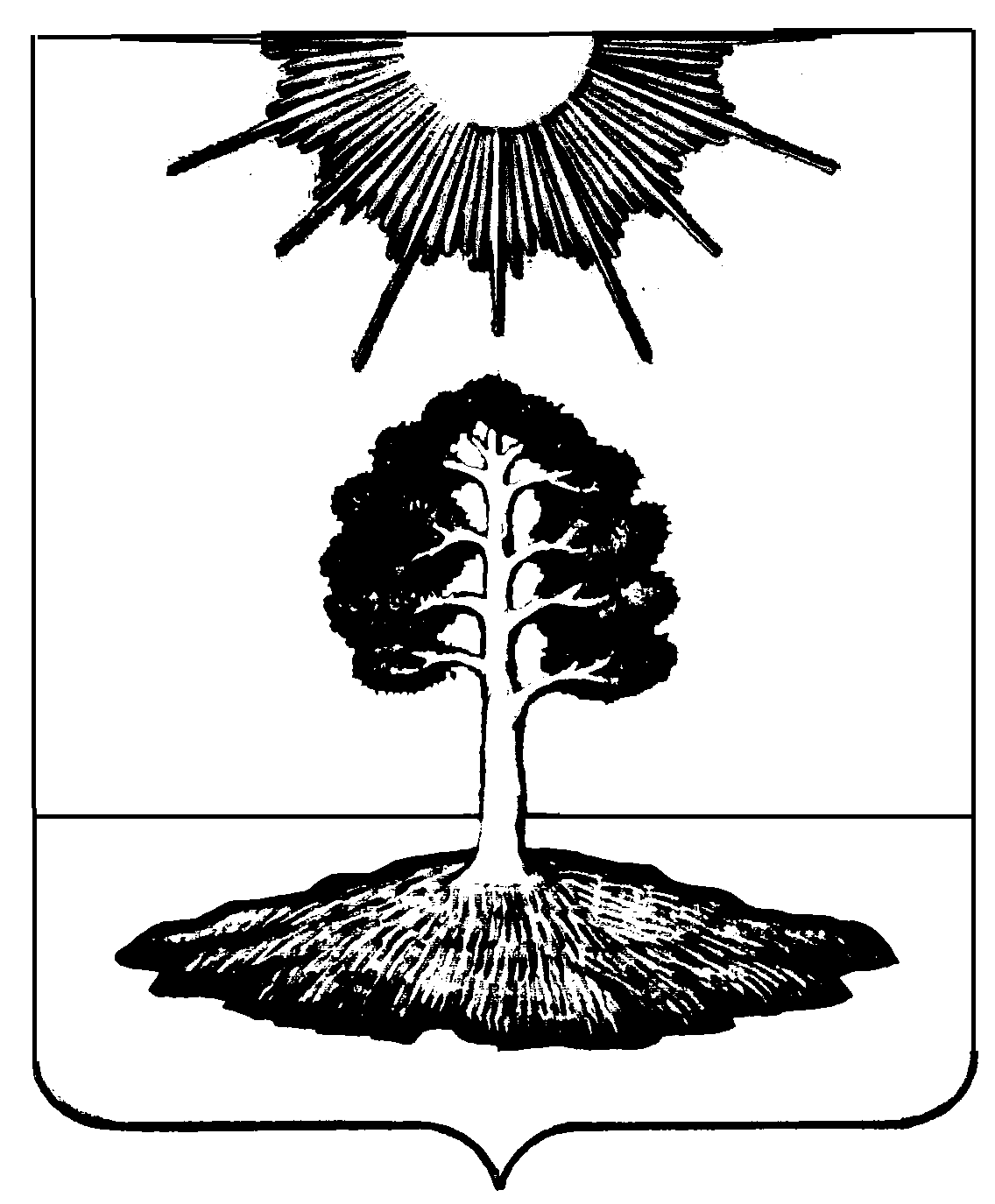 